Podstawa prawnaRozporządzenie Prezydenta Rzeczypospolitej Polskiej z dnia 15 grudnia 2004 r. w sprawie szczegółowego trybu postępowania w sprawach o nadanie orderów i odznaczeń oraz wzorów odpowiednich dokumentów;Ustawa z dnia 16 października 1992 roku o orderach odznaczeniach;Ustawa z dnia 10 maja 2018 r. o ochronie danych osobowych;Rozporządzenie Parlamentu Europejskiego i Rady (UE) 2016/679 z dnia 27 kwietnia 2016 r. w sprawie ochrony osób fizycznych w związku z przetwarzaniem danych osobowych i w sprawie swobodnego przepływu takich danych oraz uchylenia dyrektywy 95/46/WE (ogólne rozporządzenie o ochronie danych).Miejsce załatwienia sprawyUrząd Stanu Cywilnego i Spraw ObywatelskichStanowisko ds. małżeństw – pok. 34ul. Rynek 125-303 KielceOsoby odpowiedzialne za załatwienie sprawy:Karina Harasimowicz – inspektorpok. 34, numer telefonu 41 36 76 098e-mail: karina.rybicka@um.kielce.plAnna Kuśmierczyk-Ślęzak – inspektorpok. 34, numer telefonu 41 36 76 034e-mail: anna.kusmierczyk@um.kielce.plMagdalena Sorys – inspektorpok.  34, numer telefonu 41 36 76 034e-mail: magdalena.sorys@um.kielce.plPiotr Mołas – Kierownik Urzędu Stanu Cywilnego       pok. 33, numer telefonu 41 36 76 034        e-mail: piotr.molas@um.kielce.plGodziny przyjęć poniedziałek – piątek 7.45 – 15.00Wymagane dokumenty      Wypełniony wniosek zał. nr 1OpłatyBrakTermin załatwienia sprawyDo sześciu miesięcy od daty podjęcia przez Prezydenta Rzeczypospolitej Polskiej postanowienia o nadaniu medalu.Tryb odwoławczyBrakInformacje dodatkoweMedal za Długoletnie Pożycie Małżeńskie stanowi  nagrodę dla osób, które przeżyły 50 lat w jednym związku małżeńskim.Zadania związane z nadawaniem odznaczeń wykonuje kancelaria Prezydenta Rzeczypospolitej. Odznaczenia nadaje się jeden raz obywatelom polskim. Wnioski o nadanie Medalu za Długoletnie pożycie małżeńskie przedstawiają Prezydentowi wojewodowie. Osoba odznaczona otrzymuje nieodpłatnie medal oraz legitymację. Wniosek o nadanie Medalu za długoletnie Pożycie Małżeńskie przedstawia się nie wcześniej niż w roku kalendarzowym którym osoby proponowane do odznaczenia obchodzić będą 50 rocznicę zawarcia związku małżeńskiego. Jeżeli rocznica ta przypada w styczniu lub w lutym danego roku wnioski można przedstawiać począwszy od 1 listopada poprzedzającego roku.  ZałącznikiWniosek - załącznik nr 1 Miejsce złożenia wnioskuUrząd Stanu Cywilnego i  Spraw ObywatelskichStanowisko ds. małżeństw Pok. 34ul. Rynek 125-303 KielceUrząd Miasta Kielce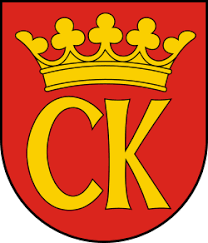 KARTA USŁUG NR USC/21/2019obowiązuje od dnia 01.08.2019KARTA USŁUG NR USC/21/2019obowiązuje od dnia 01.08.2019Odznaczenie „Medalem Za Długoletnie Pożycie Małżeńskie”Odznaczenie „Medalem Za Długoletnie Pożycie Małżeńskie”Strona 1 z 2